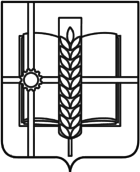 РОССИЙСКАЯ ФЕДЕРАЦИЯРОСТОВСКАЯ ОБЛАСТЬЗЕРНОГРАДСКИЙ РАЙОНМУНИЦИПАЛЬНОЕ ОБРАЗОВАНИЕ«Зерноградское городское поселение»АДМИНИСТРАЦИЯ ЗЕРНОГРАДСКОГО ГОРОДСКОГО ПОСЕЛЕНИЯПОСТАНОВЛЕНИЕот  05.06.2020 № 349г. ЗерноградОб утверждении дизайн-проекта «Благоустройство городской площади Мира в городе Зернограде Ростовской области»В соответствии с Федеральным законом от 06.10.2003 № 131-ФЗ «Об общих принципах организации местного самоуправления в Российской Федерации», постановлением Правительства Ростовской области от 30.08.2012 № 834 «О порядке расходования субсидий и иных межбюджетных трансфертов, предоставляемых из областного бюджета местным бюджетам»,  Администрация Зерноградского городского поселения постановляет: Утвердить дизайн-проект «Благоустройство городской площади Мира в городе Зернограде Ростовской области» разработанный ООО «Жилстройпроект»Разместить на официальном сайте Администрации Зерноградского городского поселения в информационно - телекоммуникационной сети «Интернет».Контроль за выполнением настоящего постановления возложить на заместителя главы Администрации Зерноградского городского поселения и ведущего специалиста по благоустройству, транспорту и связи МКУ Зерноградского городского поселения. Глава АдминистрацииЗерноградского городского поселения                                                А. А. Рачков  